فرم تقاضای حضور در خوابگاه مربوط به دانشجویان تحصیلات تکمیلیاینجانب.........   دانشجوی رشته           مقطع         بخش            دانشکده علوم  به شماره دانشجویی        تقاضای حضور در خوابگاه برای مدت          برای انجام بخش عملی پایان نامه/رساله خود را دارم و پیش بینی می نمایم که در پایان این مدت بصورت تجمعی بخش عملی پایان نامه/رساله                پیشرفت خواهد داشت. همچنین بدینوسیله متعهد می گردم:بصورت موثر و تمام وقت و با جدیت در مدت درخواست شده کارهای مربوط به بخش عملی پایان نامه/رساله خود را به پایان برسانم و مابقی امور نظیر تحلیل داده ها و نگارش پایان نامه/رساله و یا مقاله خود را در شهر محل سکونت خود دنبال نمایم.ضمن اطلاع کامل از کلیه پروتکل های بهداشتی و اصول فاصله گذاری فیزیکی، در راستای حفظ سلامتی خود و دیگران، آنها را بطور کامل رعایت نمایم.در حال حاضر مبتلا به بیماری کرونا نمی باشم و مسئولیت کلیه تبعات ناشی از ابتلای احتمالی به این بیماری را می پذیرم.امکان حضور اینجانب در دانشکده جهت انجام امور مربوط به بخش عملی پایان نامه/رساله در طول روزهای کاری هفته (از شنبه تا چهارشنبه) از ساعت الی  فراهم می باشد.امضای دانشجو  تاریخ اینجانب دکتر ............استاد راهنمای دانشجوی فوق ضمن تایید موارد بالا، با حضور ایشان در دانشکده صرفا جهت کار بر روی بخش عملی پایان نامه/رساله موافقم و ضمن حضور تمام وقت در دانشکده محل خدمت خود تمامی مسئولیت هایزیر را می پذیرم:نظارت بر حضور تمام وقت دانشجو صرفا جهت انجام امور عملی  مربوط به پایان نامه در طول روزهای کاری هفته (از شنبه تا چهارشنبه) از ساعت  صبح الی  بعداز ظهر.نظارت بر حضور تعداد مناسب دانشجو در آزمایشگاه ها (با توجه به دستورالعمل صادره از سوی وزارت بهداشت).نظارت بر رعایت دستورالعمل های بهداشتی توسط دانشجویان برای جلوگیری از ابتلای به بیماری کرونا (بویژه استفاده از ماسک). همچنین تایید می نمایم که درصد پیشرفت تجمعی بخش های مختلف پایان نامه/رساله تاکنون به شرح زیر است:و در مدت در خواست شده بصورت فشرده صرفا تمرکز کار دانشجو بر روی بخش عملی می باشد که نیازمند حضور در دانشکده است و قرار است دانشجو بخش های دیگر را در شهر محل سکونت خود و با نظارت مجازی اینجانب به انجام برساند.شرح مختصری از بخش عملی پایان نامه/رساله و چگونگی انجام آن با تاکید بر دلایل نیاز به حضور در دانشگاه و تعداد روز مورد نیاز برای اتمام بخش عملی:امضای استاد راهنما اینجانب .................................... رئیس بخش مربوطه با درخواست فوق موافقم و تعهد می نمایم بخش نیازمندی های لازم برای حضور موثر و تمام وقت دانشجو را در ساعات درخواستی فراهمکند و همچنین بر رعایت دستورالعمل های ایمنی و بهداشتی توسط دانشجویان در مدت حضور ایشان در آزمایشگاه و دیگر مکان های اجرای بخش عملی پایان نامه/رساله نظارتنماید.امضای رئیس بخشتاریخاینجانب .................................... معاون دانشجویی فرهنگی دانشکده مربوطه با درخواست فوق موافقم و تایید می نمایم که بر اساس بررسی های صورت گرفته حضور دانشجو برای بخش عملی پایان نامه/رساله ضروری است و مدت زمان حضورمتناسب با حجم کار می باشد.امضای معاون دانشجویی دانشکدهتاریخفرم خوداظهاری و درخواست بازگشت به دانشگاه و سکونت در خوابگاه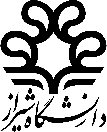 بنام خدامعاون محترم دانشجویی و فرهنگی دانشکده  علومبا سلام و احتراماینجانب: .....سکینه حسین پور اصل کلیبر..... دانشجوی مقطع دکتریکارشناسی ارشد  کارشناسی  رشته:........زمین شناسی زیست محیطی....... به شماره دانشجویی: ...9930279...  ساکن استان: ....آذربایجان شرقی.. شهرستان:......کلیبر........... نشانی منزل: ....روبروی منابع طبیعی کوچه حسن آباد.. کد و شماره تلفن: ...04144444887..... شماره همراه....09901313083.........با مطالعه و آگاهی کامل از پروتکل‌های بهداشتی و فاصله‌گذاری اجتماعی در مورد ویروس کرونا و خطرات جدی آن و در کمال دقت، هوشیاری و صداقت اظهار می‌نمایم:بیماری زمینه‌ای و شرایط پر خطر زیر را ندارم:دیابت             بیماری قلبی             بیماری تنفسی             بارداری بیماری نقص سیستم ایمنی   در سه روز اخیر علائم زیر را نداشته‌ام:تب  لرز   سرفه   تنگی نفس    گلودرد   بدن درد احساس خستگی و ضعف  درد یا احساس سنگینی در قفسه سینه  اسهال و استفراغ در دو هفته اخیر هرگونه شرایط پرخطر از جمله موارد زیر را نداشته‌ام:تماس نزدیک با فرد مبتلا به ویروس کرونا                      مراقبت مستقیم از فرد مشکوک به بیماری کرونا همسفر بودن با فرد مبتلا یا مشکوک به بیماری کرونا در وسیله نقلیه مشترک اطلاعات سلامت و علائم تنفسی خود را در سامانه salamat.gov.ir ثبت کرده‌ام متعهد می‌شوم کلیه اقلام و ملزومات بهداشتی از قبیل: ماسک، دستکش و مواد ضدعفونی را تهیه و به همراه داشته و پروتکل‌های مربوطه را به دقت رعایت کنم و در صورت ابتلا به بیماری، مسئولیت آن بعهده اینجانب میباشد.  با آگاهی کامل از شرایط بیماری، به دلیل عدم دسترسی به اینترنت در محل سکونتم و برای انجام امور درسی و نیاز ضروری آموزشی، به درخواست و مسؤولیت شخصی نیاز مبرم به حضور در دانشگاه و اقامت در خوابگاه دارم و متعهد می‌شوم در تاریخ مقرر، خوابگاه را تخلیه و تحویل نمایم.امضاء دبیر محترم طرح همیار دانشجوبا سلام و احترام        درخواست دانشجوی آقای/ خانم: ........ به شماره دانشجویی: ...... با رعایت شرایط اعلام شده به دقت بررسی شد و نیاز به حضور در دانشگاه و اقامت در خوابگاه از تاریخ: .............................................. تا ........................................... مورد تائید میباشد.                                                                                                                              معاون دانشجویی و فرهنگی دانشکدهمطالعات اولیهبخش عملیتحلیل داده هانگارش پایان نامهنگارش مقاله0000